Landing Page Images,Scrolling front page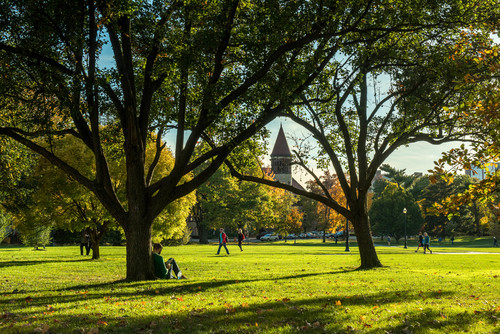 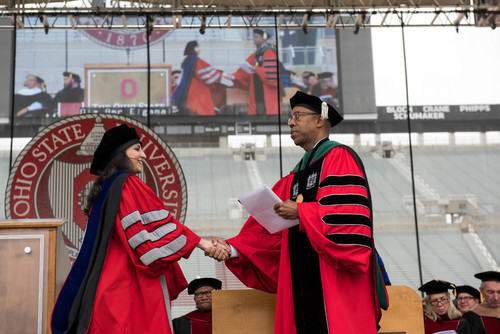 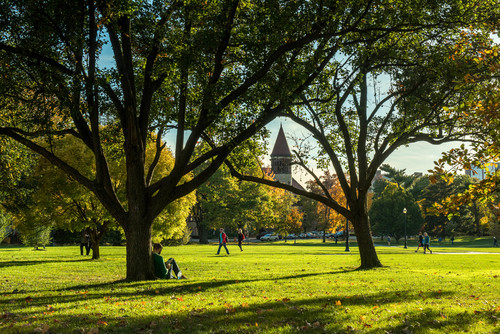 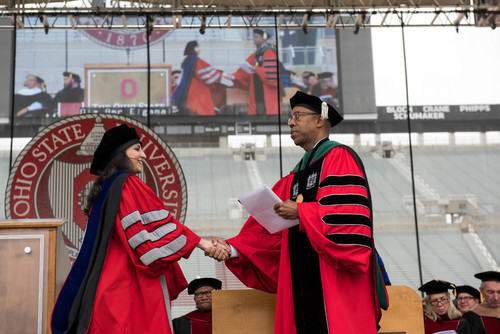 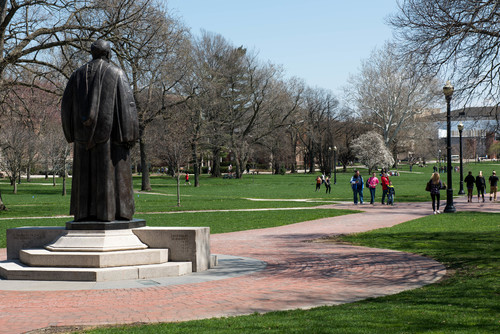 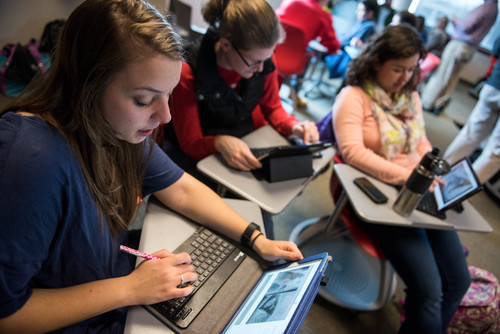 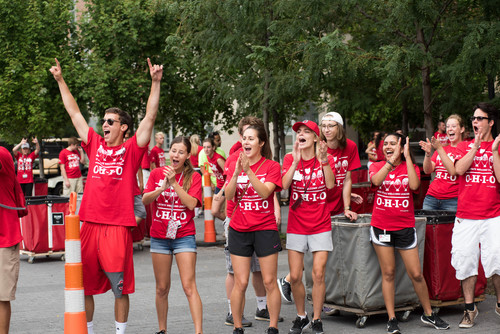 